МУНИЦИПАЛЬНОЕ БЮДЖЕТНОЕ ОБРАЗОВАТЕЛЬНОЕ УЧРЕЖДЕНИЕ «ДЕТСКИЙ САД № 7 «КРЫЛЫШКИ»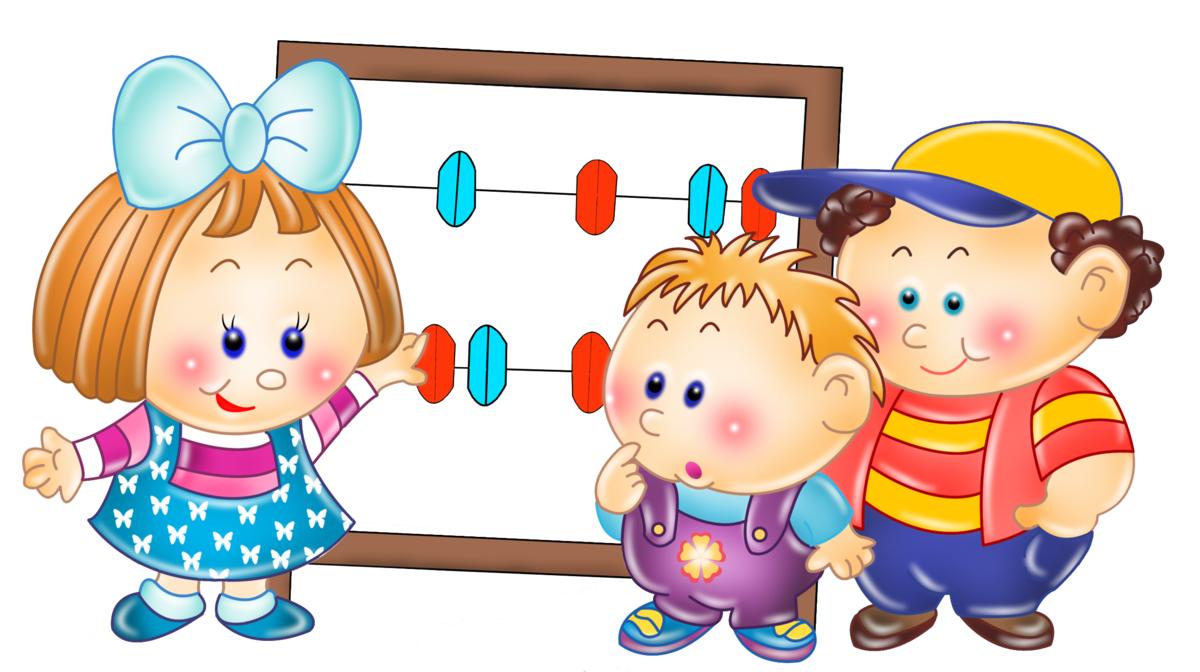 г. СалехардЗанятие № 1
«Знакомство с волшебной комнатой»Цели:- развивать когнитивную сферу детей;- активизировать произвольное внимание, умственные способности;- развивать проприоцептивную и тактильную чувствительность, мелкую моторику;- формировать умение соотносить зрительно-моторную и слухо-моторную координацию;- развивать органы чувств и вестибулярный аппарат;- закреплять умение передавать свои чувства и ощущения в связной речи;- развивать коммуникативные навыки;- формировать умение расслабляться в процессе идеомоторных движений и представлений образов;- формировать навыки саморегуляции.Материалы и оборудование: напольные тактильные дорожки; мячики -веселки; аквалампа; растение-фонтан; запутанные спиральки; проектор направленного света; зеркальный шар; мягкое напольное покрытие; аудиозапись.Ход занятияИгра «Приветствие»:- Ребята, наши «веселки» улыбаются нам. Они очень рады, что мы пришли к ним в гости. Улыбнитесь им и весело их поприветствуйте, помашите рукой и скажите: «3дравствуйте!».- А теперь мы с вами отправимся в путешествие... Начнется оно вот с этого большого водопада. Рассматривания nейзажа на фотообоях.-  Посмотрите, как падает вода с вершины горы, как сверкает она и рассыпается на разноцветные брызги. А рядом еще один водопад - маленький (растение-фонтан). - Подойдите к нему поближе и послушайте, как журчит вода, сбегая по уступам горы. Слушают шум воды.- А какие маленькие яркие птички живут в нашем лесу,- как звонко они щебечут! Звучит аудиозаnись «Голоса птиц».- Пригревает солнышко, стало жарко. Давайте снимем обувь и пойдем в лес по тропинке босиком. Ходьба no сенсорным наnольным дорожкам. - Идти будем друг за другом, чтобы не сбиться с пути. Наш путь начинается с этой большой зеленой полянки, затем - по дну лесного озерка, по камешкам... - и дальше в лес по тропинке, по мостику.  Воспитатель сnрашивает детей об их ощущениях.- Что чувствуют ваши ножки?- А теперь мы пойдем по волшебному лесу, где времена года сменяют друг друга каждые несколько шагов. Идти надо след в след, чтобы не оступиться и не упасть в воду. Руки расставьте в стороны. Смотрите внимательно, по какому времени года вы проходите, и называйте его.- Теперь надевайте обувь и переходите на эту разноцветную полянку. Звучит сnокойная фоновая музыка.- Двое ребят будут играть с игрушками на этой панели, а двое - скатывать шарики по этой спиральке: один кидает шарик, а другой ловит его на выходе. Слушайте внимательно, где находится шарик, чтобы не упустить его. Делайте это поочередно.- Подойдите к этой спиральке. Кидайте шар, внимательно за ним наблюдайте и ловите на выходе (запутанная спиралька). - Ребята, тот из вас, кто поиграл на этой полянке, может переходить на следующую. Кто хочет поиграть с игрушками на этой панели? Пожалуйста! А кто будет рассматривать драгоценные материалы в нашем сундучке? По ходу игры воспитатель спрашивает об ощущениях, предлагает меняться местами.- Ребята, вот еще один сундучок! Давайте посмотрим, что в нем находятся. (Открывает.)- Что это?- Правильно, это квадратики из разной ткани. Выбирайте, кому какой нравится. Подбросьте свои платочки как можно выше; понаблюдайте, как они падают вниз.- А сейчас надо не просто подбросить платочки, но и постараться, чтобы они подольше не опускались на пол. Для этого надо дуть на них - вот так! (Показ.)Далее педагог предлагает подбросить платочки несколько раз. Включает аквалампу.- Подойдите поближе, посмотрите: какая интересная лампа! Называется она аквалампа -значит, водяная лампа. А что же там плавает?- Какого цвета шарики?Предлагает каждому понаблюдать за шариком определенного цвета.- Обратите внимание, как изменяется цвет воды. Какой цвет воды вам нравится больше?- Приложите ладошки правой руки к стеклу. Что чувствуют ваши ладошки? Дети говорят о своих ощущениях.- Целый день мы путешествовали с вами по волшебному лесу! Наступает ночь, пора отдохнуть. Отдыхать мы будем на этой большой поляне. Располагайтесь на ней (мягкое наnольное покрытие).3вучит релаксационная музыка.- Ложитесь поудобнее, расслабьтесь. Включает nроектор, наnравляет его на зеркальный шар.- Наступает чудесная летняя ночь. На темном небе зажигаются яркие звездочки. Вы чувствуете себя абсолютно спокойными и счастливыми. Приятное ощущение тепла и спокойствия охватывает все ваше тело: лоб, лицо, шею, живот, спину, руки, ноги... Вы чувствуете, как тело становится легким, теплым, послушным.Дышится легко и свободно. Мы спокойно отдыхаем,Сном волшебным засыпаем. Дышится легко, ровно, глубоко.Дышится легко, ровно, глубоко.- Ветерок обдувает ваше тело легкой свежестью. Воздух чист и прозрачен. Дышится легко и свободно. Гаснут звезды, наступает утро. Настроение становится бодрым и жизнерадостным.Потянуться, улыбнуться, всем открыть глаза и встать!Мы полны сил и энергии. Постарайтесь сохранить это ощущение на весь день. Прощание с «веселками».- Ребята, давайте улыбнемся «веселкам» и попрощаемся с ними: «До свидания!»Вспоминайте наших «веселок» и улыбайтесь, как они, - и тогда у вас всегда будет хорошее настроение.Занятие № 2
«Цвета и настроение»Цели:- создание бодрого, оптимистичного настроения; - активизация пассивных детей;- снятие эмоционального напряжения;- развитие умения передавать ощущения в вербальной форме;- развитие когнитивной сферы: внимания, памяти, мышления;- закрепление знаний цветового спектра;- цветотерапия;- стимулирование воображения.Материалы и оборудование: напольные тактильные дорожки; центр, сухой душ; аквалампа; мягкое напольное покрытие; мячики –веселки.Ход занятия- Ребята, наши «веселки» приветствуют нас. Давайте улыбнемся им так же, как они нам, и пожелаем «веселкам» и всем людям здоровья. Каким словом мы это говорим?- «3дравствуйте!»- А сейчас мы пройдем по нашим лесным дорожкам. Не забывайте говорить о том, что чувствуют ваши ножки. Звучит спокойная, тихая музыка.- Выходим вот на эту зеленую полянку. Вы будете играть игрушками, которые здесь находятся.- Вот эта трубка называется калейдоскоп. Каждый из вас, играя ним, будет мне рассказывать, что интересное он видит: какие фигуры, какого цвета.- Посмотрите вот на этот браслет. Какого цвета огоньки на нем сверкают? Возьмите кружочки такого же цвета из коробки. Запомните, какой огонек зажигается первым, какой - вторым, какой - третьим. Покажите их мне в той последовательности, в какой они зажигаются (браслет с цветными лампочками).- А сейчас давайте подойдем к этому цветному водопаду.(Сухой душ.) Слушайте меня внимательно: я буду говорить, кто какой стороны будет проходить под водопадом.- Какого цвета струйки воды? Выходя из-под водопада, вы будете говорить мне, какое у вас настроение и что вы чувствовали под струйками воды.- Подойдите к цветному аквариуму. Какого цвета шарики вы там видите? Каждый из вас будет наблюдать за своим шариком (акваламnа).Педагог называет имя ребенка и цвет шарика, за которым он будет наблюдать.- Ребята, вы видите, что вода меняет свой цвет. Вы будете называть одним словом цвет воды: синий, красный, зеленый, желтый. Релаксация «Радуга» (лежа на мягком покрытии):- Закройте глаза. Представьте себе, что у вас перед глазами экран. На экране вы видите цвета радуги, которые вам нравятся. На экране - голубой цвет. Это мягкий, успокаивающий цвет. Он похож на воду в реке или озере. Голубой цвет и у неба. Он освежает вас, как купание в жару. Красный цвет дает нам энергию и тепло. От красного цвета нам становится теплее даже в холод. От красного цвета веселее и радостнее на душе. Желтый цвет приносит нам радость и улыбку. Он согревает, как солнышко. Если нам грустно и одиноко, он поднимает настроение. Зеленый цвет - цвет природы. Если мы больны и нам не по себе, зеленый цвет помогает нам чувствовать себя лучше.- А теперь откройте глаза. О чем вы думали, когда смотрели на голубой, красный, желтый и зеленый цвета? Заметили ли вы, что разные цвета влияют на настроение?Прощание с «веселками»:- Ребята, давайте улыбнемся «веселкам» и скажем им: «До свидания!»3анятие № 3
Игра «Помощь друзей»Цели:- развитие психических процессов: внимания, памяти, мышления;- развитие тактильных, слуховых и зрительных анализаторов;- развитие умения передавать ощущения в вербальной форме;- стимуляция поисковой и творческой активности;- создание положительного эмоционального настроя.Материалы и оборудование: подвеска «веселки»; растение-фонтан; двойная спиралька; сухой бассейн; игра «Легкие квадраты».Ход занятияИгра «Приветствие».-  Давайте поприветствуем наших «веселок» и улыбнемся им так же, как они улыбаются нам.- Подойдите к волшебному замку (растение-фонтан). Внимательно посмотрите на замок и природу вокруг него. Как вы думаете, кто живет в замке?- Твой герой злой или добрый?- А что нужно сделать, чтобы он стал добрее?- Посмотрите на водопад, который сбегает с гор. Давайте послушаем шум воды.Слушают шум воды.- Переходим на зеленую полянку, тут вы можете поиграть с этими спиральками. Двойная и одинарная спиральки.Внимательно наблюдайте и слушайте, где находится шарик, и ловите его на выходе.- Давайте внимательно посмотрим вот на эту панель. По очереди ощупайте игрушки и скажите, какая игрушка на ощупь вам нравится больше остальных, а какая - не нравится и почему.Упражнение «Море из шариков» (сухой бассейн):- А сейчас мы будем плавать в море из шариков. Давайте все перевернемся на животик и поплывем.- А теперь перевернемся на спинку. Продолжаем плыть.- А теперь спокойно полежим на волнах. Закройте глаза и представьте себе, что вы спокойно покачиваетесь на волнах моря...(4-5 минут.)- Вот и закончилась наша игра.Прощание с «веселками»:- Ребята, давайте улыбнемся «веселкам» и скажем им: «До свидания!»Занятие № 4
«Давайте представим...»Цели:- формирование представлений о положительных и отрицательных эмоциях;- продолжение обучения умению определять свое настроение;- обучение способам поднятия настроения;- развитие смелости и уверенности в себе, преодоление робости;- саморегуляция психического состояния.Материалы и оборудование: зеркало; колпаки клоунов; мягкое напольное покрытие; аквалампа.Ход занятияПриветствие «веселок».- Давайте представим, что мы с вами - обезьянки. Подойдите к зеркалу и покажите мне без слов: веселую обезьянку, грустную, удивленную, плачущую, смеющуюся, испуганную, поющую, радостную.- Ну, как? Улучшилось у вас настроение? Покажите свое настроение. Далее педагог читает стихотворение:Бывают чувства у зверей,У рыбок, птичек и людей.Влияет, без сомнения,На всех нас настроение.Кто веселится?Кто грустит?Кто испугался?Кто сердит?Рассеет все сомненияХорошее настроение.- А сейчас мы с вами окажемся в цирке. Выйдем на эту зеленую поляну и станем клоунами. Становимся парами, лицом друг к другу Клоуны справа будут веселыми. Изобразите это настроение на своем лице. А теперь веселые будут стараться развеселить грустных так, чтобы они заулыбались и всем стало весело.- Теперь клоуны поиграют в игру «Веселая зарядка».Звучит бодрая, веселая музыка. Психолог моделирует ситуацию, а дети изображают соответствующие действия.- Для того чтобы машина заработала, надо завести мотор.- Спящий человечек похож на выключенную машину.- Тело устает за день, и ему нужен отдых.- Но впереди новый день и много интересны дел и приключений. Надо подготовить себя к ним: включить, «завести» свое тело. Давайте все дружно попрыгаем!- Каждый из вас - хозяин своего тела. Вы - проснувшиеся кошечки, вытягиваете то передние, то задние лапки.- А теперь вы - упавшие на спину божьи коровки. Удастся ли вам перевернуться на живот без посторонней помощи?- А сейчас вдохнем поглубже и превратимся в воздушные шарики. Еще чуть-чуть - И полетит!- Тянемся вверх, как жирафы.- Попрыгаем, как кенгуру, чтобы стать такими же ловкими и сильными.- А теперь мы - матрешки. Покачаемся из стороны в сторону.- А ну-ка запустим самолет! Крутим пропеллер изо всех сил. - Ребята, вы получили большой заряд бодрости и уверенности в себе на весь день. До скорой встречи!Занятие № 5
«Будьте внимательны!»Цели:- продолжение развития психических процессов: произвольного внимания, его устойчивости и переключаемости; умственных способностей; памяти, воображения, восприятия;- формирование умения соотносить речевую форму описания предметов с графической;- развитие тактильного восприятия рецепторов стопы и рук, умения передавать свои ощущения в связной речи;- развитие координации «глаз – рука»;- продолжение обучения умению управлять своим телом, расслабляться, освобождаться от перенапряжения.Материалы и оборудование: напольные тактильные квадраты; аквалампа; игра «Легкие квадраты»; напольное мягкое покрытие.Ход занятияПриветствие «веселок».- Ребята, давайте пройдем по нашим лесным тропинкам.Идем медленно, не спеша, слушаем пение птиц, журчание ручейка в лесу.Звучит аудиозаnись «Звуки природы».- Выходим с вами на полянку. - Посмотрите внимательно вот на эту панель, на игрушки и предметы, которые на ней расположены. Каждый из вас выберет себе предмет, но не говорит, что он выбрал. Остальные должны догадаться по описанию, что это, и назвать предмет. Игра «Опиши предмет».- А сейчас мы с вами будем переходить через пропасть по волшебным канатам. Я каждому назову цвет каната, по которому он будет перебираться на противоположную сторону пропасти.Педагог поощряет тех, кто быстрее выполнил задание.- Продолжим мы свой путь через этот волшебный лес, где через каждые 4 шага времена года сменяются. Идти надо по тем стопам, которые нарисованы, и называть времена года, по которым вы проходите. Не забудьте о том, что спинка должна быть прямой, а руки разведены в стороны.- А теперь, ребята, ложитесь на наш мягкий диван. Мы будем наблюдать за шариками в волшебной лампе. Каждый выбирает свой цвет шарика и наблюдает за ним. Упражнение «Танец шарика».Прощание с «веселками»:- Ребята, давайте улыбнемся «веселкам» и скажем им: «До свидания!»Занятие № 6
«Прогулка по волшебному лесу»Цели:- развивать мыслительную деятельность, произвольное внимание, память, воображение, восприятие;- формировать умение передавать свои ощущения в речи;- развивать кинестетическую чувствительность;- способствовать развитию вестибулярного аппарата и координации движений;- учить саморегуляции психического состояния, релаксации;- продолжать формировать знания о здоровом образе жизни;- воспитывать эмпатические чувства, желание оказывать друг другу эмоциональную и физическую поддержку.Материалы и оборудование: центр тактильности; напольные тактильные дорожки; маленький бассейн с водой; ребристый мостик; мягкое напольное покрытие; зеркальный шар; проектор.Ход занятия- Давайте поздороваемся с нашими «веселками», улыбнемся им так же, как они нам, и скажем им: «Здравствуйте!»- Ребята, сегодня мы с вами будем путешествовать по волшебному лесу.А теперь подойдем к этой зеленой поляне и послушаем щебет птиц в волшебном в лесу.Звучит аудиозапись «Голоса птиц».- Теперь мы с вами пойдем по лесным тропинкам. Идти мы будем медленно, внимательно гляди под ноги, и будем говорить о том, что ощущают ножки. Наш путь начинается вот от этого лесного озера. Идем друг за другом, не мешая друг другу.- В конце тропинки мы выходим на мостик, проходим по нему и переходим в волшебные времена года, где через каждые 4 шага времена года сменяют друг друга. Идти надо только по следам, чтобы не утонуть в бурной реке. Проходя, мы называем время года, в котором оказались.- А на этой поляне мы будем рассматривать, ощупывать игрушки и рассказывать, какие они па ощупь.- Поверхность каких игрушек вам больше всего понравилась и почему?- А какие - не понравилась? Почему?- На что похожа поверхность этих игрушек?Упражнение «Найди и покажи игрушку»:- Ребята, я сейчас буду говорить, с какой поверхностью игрушку вам надо найти. А вы будете мне ее показывать. (Твердую, мягкую, холодную, пушистую, скользкую, гладкую.)- А теперь мы с вами вышли к водопаду. Давайте послушаем его шум и понаблюдаем за струями воды, которые, весело журча, сбегают вниз.Звучит аудиозаnись «Журчание воды».- Давайте теперь отдохнем рядом с водопадом.Чудесный летний день! Голубое небо, ласковое, теплое солнце... Вы чувствуете себя абсолютно спокойными и счастливыми. Приятное ощущение бодрости и свежести охватывает все ваше тело: лоб, лицо, спину, живот, руки и ноги. Вы чувствуете, как тело  становится легким, сильным и послушным.Ветерок обдувает все ваше тело легкой свежестью. Воздух чист и прозрачней. Дышится легко и свободно.Мы спокойно отдыхаем, отдыхаем и засыпаем... Дышится легко, ровно, глубоко...Мы открываем глаза, просыпаемся, как кошечки: хочется встать, потянуться и двигаться.Улыбнитесь друг другу и вставайте. Настроение у нас бодрое и жизнерадостное.- Вот тут заканчивается наша прогулка по волшебному лесу. Улыбнитесь «веселкам» и попрощайтесь с ними.Занятие № 7«У страха глаза велики»Цели:- продолжать работу по дестабилизации и разрушению патологических стереотипов (повышенного уровня тревожности и страхов, чувства напряжения), раскрепощению детей;- развивать у них сл1елость и уверенность в себе;- развивать вербальные и невербальные формы проявления эмоций, мимику и пантомимику, мелкую моторику.Материалы и оборудование: картинки с изображениями Бабы Яги, собаки, волка, паука, змеи; фломастеры; бумага; пуховые варежки; аудиозапись «Голоса природы»; корзинка.Ход занятия Рассказ С.А. Фонькина «Как побороть страх»:На свете много страшных вещей: темные длинные коридоры и подозрительные собаки с большими клыками; волки, прячущиеся в густом лесу; пауки с длинными мохнатыми лапами; ядовитые и кусачие змеи; грохочущий над головой гром и сверкающая молния.А Баба-Яга из сказок? Того и гляди переберется в дом или влетит в открытое окно, когда никого из взрослых нету дома.Но на самом деле - это только кажется. В темных углах нет ничего интересного – там только пыль. Подумай: откуда там чему-нибудь взяться, если дом закрыт на плотные замки?Собаки никогда не нападают на маленьких детей. А если собака сидит и сторожит что-нибудь, не подходи к ней - она на работе.Волки давно сал-си прячутся от людей в дальних лесах. Их даже берут под охрану Подумай: откуда волк появится в городе?Пауки, кроме мук, никого не обижают. Змеи при виде человека стараются удрать восвояси. Подумай, если тип не будешь хватать змею за хвост или грозить ей палкой, зачем ей вступать в борьбу с великаном -человеком?Гром - просто громкий звук. Разве звук может причинить вред? Баба-Яга живет только в сказках. Ей никуда не выбраться из книжки. Подумай! Если ты не будешь бояться, то победишь все страхи - все до одного?Детям предлагается встать и заглянуть в темные углы, чтобы удостовериться, что там никого нет.- Ребята, вспомните, как ведут себя собаки по отношению к человеку, если ик не дразнят?- Правильно, собака - друг и помощник человека.- А как вы думаете, сможет ли волк жить в городе? А почему - нет?- Кого пытался обидеть паук в «Мухе-Цокотухе»? А человека паук может обидеть?Дети сравнивают вместе с психологом величину паука и человека.- Ребята, но есть и ядовитые пауки. Их надо опасаться, и не надо ходить в лесу босиком.- А в каких сказках живет Баба-Яга? Назовите их. Кто ее все время побеждает?- Вот видите, ребята, человек - самый умный, и он может победить любое существо, пусть не всегда силой, но умом - обязательно.3вучит аудиозаnись «Звуки природы».- Ребята, подойдите ко мне, закройте глаза. Давайте представим себе, что мы находимся в лесу: ветерок шумит в листве деревьев, журчит ручеек, щебечут птицы. Мы присели на полянке.Как хорошо, радостно и спокойно отдыхать: Но что это? Вот хрустнула ветка, вот еще одна... Кто это? Как страшно нам стало!Мы сжались в комочек и застыли.Брови подняли вверх, глаза широко раскрыли.Рот приоткрыли.Боимся пошевелиться и вздохнуть.Голову втянули в плечи, глаза закрыли.Ой, страшно!!! Что же это за огромный зверь?..И вдруг у своих ног мы услышали: «Мяу!». Один глаз открыли, - а это котенок! Второй глаз открыли.Возьмите своих «котят» в руки. (Дети берут пуховые варежки.) - Ребята, расскажите о своих «котятах». Какие они? - Вот видите, ребята, какие «котята» ласковые. А мы-то думали, что это?.. Кого вы себе представляли?- А на самом деле это были маленькие котята. Вот поэтому в народе и говорят. «У страха глаза велики». Послушайте, как об этом говорится в стихотворении В. Кудрявцева «Страх».У страха глаза велики,У страха не зубы - клыки,У страха, как бочка, живот.У страха желание есть –Схватить, укусить, даже съесть!Трусишка придумает страхИ жалобно ахает «Ах!»А я ничего не боюсь:Придумаю страх - и смеюсь!- Вы сейчас, наверное, вспомнили свои страхи. Давайте посадим котят в корзину и нарисуем свой самый большой страх. Дети рисуют фломастерами.Во время работы звучит музыка, ведется тихая беседа индивидуально с каждым ребенком о том, что он рисует, какого цвета у него страх.- А теперь возьмите в руки свой страх и разорвите его на самые маленькие кусочки. Дети разрывают рисунки приемом отщипывания.- Соберите свой страх в ладошки и подойдите ко мне. Посмотрите на свои ладошки: видите, что осталось от вашего страха? Он сам испугался!- Раскройте свои ладошки, сдуйте свой страх - пусть разлетится!- Еще подумайте. Посмотрите, во что превратился ваш страх. Сможете ли вы его найти?- Нет, не стало вашего страха.- Послушайте, что случилось с Димой в стихотворении «Счастливая ошибка»:Меня напугал так сильно страхВ потемках у ворот,Что я в испуге крикнул «Ах!»Совсем наоборот:Я крикнул «Ха!»,И мигом страхЗабился под забор.Он струсил сам!И слово «Ах!»Я позабыл с тех пор!- Ребята, слово «Ха!» надо запомнить и всегда говорить его страху, чтобы он сам вас боялся.А теперь мы все вместе скажем громко своему страху «Ха!». Поднимите вверх руки, вдохните глубоко, наклонитесь вперед, опустите руки и выдохните: «Ха!».- Не забывайте слово «Ха!». И всем своим страхам, неудачам, печалям говорите его. Давайте еще раз скажем «Ха!» своему страху - пусть он уйдет навсегда.Занятие № 8
«Путешествие на необитаемый остров»Цели:- учить ориентироваться в пространстве комнаты с помощью плана;- закреплять умение анализировать элементарную контурную схему «Лабиринт»;- формировать умение соотносить речевую форму описания предметов с графической;- закреплять приемы моделирования;- закреплять знания о здоровом образе жизни, безопасном поведении;-развивать тактильное восприятие рецепторов стопы и рук, умение передавать свои ощущения в связной речи;-продолжать развивать психические процессы: произвольное внимание, его устойчивость и переключаемость; умственные способности, элементы логического мышления; память, воображение, восприятие; саморегуляцию, внутреннюю раскрепощенность; умение управлять своим телом, дыханием, освобождаться от стрессов и перенапряжения;- воспитывать коллективизм, эмпатические чувства, желание оказывать друг другу эмоциональную и физическую поддержку.Материалы и оборудование: тактильные напольные дорожки; карта; лабиринты; карточки с изображениями видов транспорта; игрушка «Лев»; растение-фонтан; дерево; мозаика.Ход занятия- Ребята, сегодня мы с вами - путешественники-кладоискатели: будем искать клад на необитаемом острове. Искать мы его будем вот по этому плану.- Добираться на остров мы будем на разных видах транспорта. Я сейчас вам раздам билеты, на которых изображено средство передвижения. А вы, пожалуйста, подумайте, как его описать, и постарайтесь сделать это так, чтобы остальные ребята смогли отгадать, что изображено на вашем билете. Игра «Опиши предмет».Картинки-билеты: самолет, легковая машина, поезд, лошадь, корабль, автобус.- Вот мы и прибыли на необитаемый остров. А почему он называется необитаемым? Как вы думаете? Что нам нужно обязательно помнить и знать, чтобы выжить на таком острове?..Быть всем вместе. Помогать друг другу. Заботиться друг о друге. Не есть незнакомые растения, ягоды, грибы. Опасаться диких зверей, змей, насекомых, крокодилов, незнакомых людей. Быть осторожными при переходе болот и рек. У меня есть план острова, и на нем обозначено место, где зарыт клад. Давайте внимательно рассмотрим план. В самом начале плана лабиринт, по которым мы должны пройти. - А теперь мы с вами пойдем по лабиринту. Давайте посмотрим по карте... Наш путь начинается с воды, а вот тропинка, по которой мы должны идти. Будьте осторожны! Помогайте друг другу - ведь по обеим сторонам пропасть. Запомните, двигаться надо небольшими шагами, не спеша. А теперь снимите обувь: по лабиринту мы пойдем босиком.Во время продвижения воспитатель задает детям вопросы:- Что сейчас чувствуют твои ножки? (Твердо, колко, мягко, тепло, прохладно, щекотно.)После прохождения лабиринта дети надевают обувь.- Посмотрим по карте, куда мы должны двигаться дальше... Правильно, вот к этому кусту. Осторожно, ребята, там кто-то притаился... Кто же это? Лев!Вы его боитесь? А давайте все вместе испугаем льва, чтобы он убежал. Мы превращаемся во львов.  Рычим очень громко! Еще раз! Смотрите, лев убежал - испугался нас.- Вы, наверное, устали и проголодались. Сейчас мы с вами сделаем привал. Где мы можем остановиться - посмотрите по карте. Может, на этой полянке, возле красивого водопада? Какой он красивый, как сбегает вода по его уступам, как журчит! Какие красивые растения вокруг!Звучит аудиозаnись «Звуки природы».- Давайте отдохнем. Лягте поудобнее, закройте глаза и слушайте мой голос.Представьте себе, что вы в лесу в прекрасный летний день. Вокруг вас много красивых растений, ярких разноцветных цветов. Вы чувствуете себя совершенно спокойными и счастливыми. Приятное ощущение свежести и  бодрости охватывает все тело: лоб, лицо, спину, живот, руки и ноги. Вы чувствуете, как тело становится легким, сильным и послушным. Ветерок обдувает ваше тело легкой свежестью. Воздух чист и прозрачен. Дышится легко и свободно. Настроение становится бодрым и жизнерадостным - хочется встать и двигаться.Мы открываем глаза. Мы полны сил и энергии. Постарайтесь сохранить это ощущение на весь день.- Хорошо отдохнули? Но все, наверное, проголодались. Что же мы приготовим на обед?- На первое? Игра «Поварята» - моделирование из мозаики.- На второе? Моделирование «Каша» - из мозаики.- Посмотрим на карту. До клада у нас осталось совсем немного. Как вы думаете, где же тут может лежать клад?- Да, я тоже думаю, что под деревом.- Посмотрите, какое красивое дерево! Давайте покажем, какое оно.  - А теперь давайте поищем клад. Вот он. Открываем крышку сундука. Что же там лежит? Ребята, посмотрите: это полоски драгоценных старинных металлов. Кому какая полоска больше нравится? Покажите полоску, которая вам нравится больше. Пощупайте ее и расскажите, какая она, что видят ваши глазки и что чувствуют ваши пальчики.- Клад вы забираете с собой в группу.- Вот и закончилось наше необычное путешествие.Список литературы:1. Дидактические игры и упражнения по сенсорному воспитанию дошкольников / Под ред. Л. А. Венгера. - М.: Просвещение, 2005. - 424с.2. Козлова С. А., Куликова Т. А. Дошкольная педагогика. - М.: Академия, 2006. - 434 с.3. Метиева Л. А., Удалова Э. Я. Развитие сенсорной сферы детей. - М.: Просвещение, 2009. - 160 с.4. Мухина В. С. Психология дошкольника. - М.: Педагогика, 2005. - 276 с.5. Обухова Л. Ф. Детская психология: теории, факты, проблемы. - М.: Тривола, 2006. - 203 с.6. Колос Г.Г. Сенсорная комната в дошкольном учреждении: Практические рекомендации. - М.: АРКТИ, 2011.7. Коррекционно-развивающие технологии в ДОУ: программы развитияличностной, познавательной, эмоционально-волевой сферы детей, диагностический комплекс (ав. - сост. Л. В. Годовникова и др.) - Волгоград.: Учитель, 20138. Янушко Е.А. Сенсорное развитие детей раннего возраста. - М.; Мозаика-Синтез, 2009. - 72 с.9. Галой Н.Ю. Использование интерактивного оборудования сенсорной комнаты в работе с детско-родительскими парами и детьми раннего возраста // Современное дошкольное образование. Теория и практика. - 2015. - №1. - С.38-45.10. Сенсорное воспитание детей раннего возраста через восприятие цвета // Первые шаги: (Модель воспитания детей раннего возраста). - М.: 2002 - с. 303-310.11. Немов Р.С. Психология: Учеб. для студ. высш. пед. учеб. заведений: В 3 кн. - 4-е изд. - М.: Гуманист. изд. Центр ВЛАДОС, 2001. - кн. 1: Общие основы психологии. - 688 с.12. Кальмова С. Е., Орлова Л. Ф., Яворовская Т. В.13. Сенсорная комната -- волшебный мир здоровья: Учебно-методическое пособие / Под ред. Л. Б. Баряевой. -- СПб.: НОУ «СОЮЗ», 2006. -- с.14. https://infourok.ru/konspekti-otdelnih-zanyatiy-v-sensornoy-komnate-3293002.html 15. https://nixter.ru/spa/zanyatie-skazkoterapiya-dlya-doshkolnikov-v-sensornoi-komnate/ 